פרטי התאגיד מגיש הבקשה לביטול התיקפירוט הבקשההזן טקסט כאן...השלכה כספיתהזן טקסט כאן...הצהרהבכבוד רב,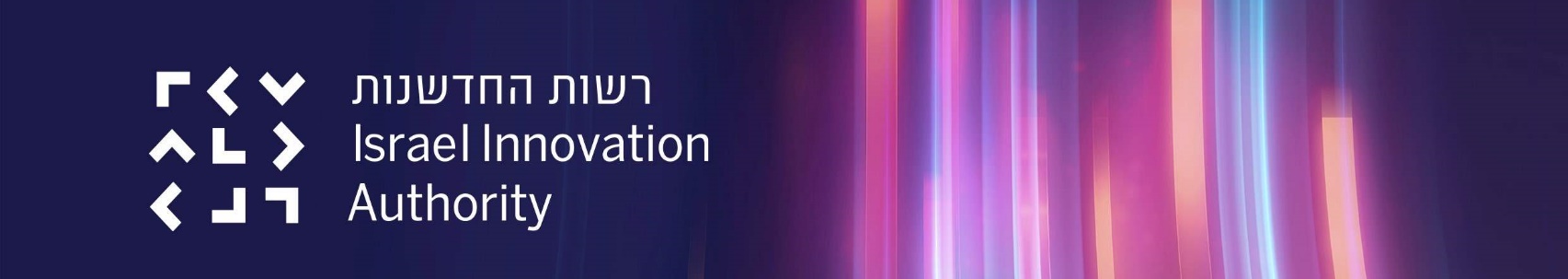 טופס ערעור על התחשבנות סופית בתיק מו"פהרשות הלאומית לחדשנות טכנולוגית, הגן הטכנולוגי, דרך אגודת ספורט הפועל 2, ירושלים 96951022019/07הנחיות להגשת הבקשהיש למלא את כל השדות במסמךלהגשה עד 30 יום ממשלוח פרטי גמר חשבון ע"י רשות החדשנותהגשת הבקשה תעשה דרך מערכת חברותהמסמך נכתב בלשון זכר מטעמי נוחות בלבד, אך מיועד לנשים וגברים כאחד.[ניתן להסיר את הרקע הצהוב (ההדגשה) שמציין את האזורים במסמך שהם ברי עריכה (בכל פתיחה של המסמך)]עברית: לחץ על לשונית "סקירה" ← "הגן/הגבל עריכה" ← הסר את הסימון "סמן את האזורים שבאפשרותי לערוך"English: Press "Review" → "Protect/Restrict Editing" → Uncheck "Highlight the regions I can edit"1.10טופס ערעור על התחשבנות סופית - ג1.11.docxתאריך הגשהמספר התיקשם התאגידמספר החברהתקופת מו"פ מ-תקופת המו"פ  עדנא לפרט את הנימוקים לכל טענה בצורה תמציתית ובהירה ( כולל הפניה לסעיפים הרלוונטיים התומכים בעמדת החברה, הסבר מדוע לא נמסר למבקר וכד')טענה ללא ביסוס באסמכתאות עשויה להידחות על הסף!נא לפרט במדויק באיזה סעיף ספציפי מדובר, ומהי ההשלכה הכספית הישירה הנגזרת מהערעור.אנו החתומים מטה – מנהל הכספים ומנהל המו"פ – מצהירים כי מידע המוגש בערעור זה תואם את הרשום בספרי החשבונות שלנו, וכי ההוצאות הוצאו אך ורק בגין המחקר הנדון על בסיס מזומן בלבד ושולמו עד 60 יום מתום המו"פ. כמו כן ברור לנו כי ערעור גורר פתיחת ההתחשבנות הסופית ובדיקת התיק מחדש, אשר תוצאותיהן עשויות להיות קבלת הערעור, דחייתו ו/או תחשיב מחודש ומעודכן על כל המשתמע מכך.שם המבקשתפקידחתימהחותמת החברה